Name ______________________	Class _________________	Date ____________________Animal Restraint WorksheetMultiple Choice. Circle the choice that best answers the question.Which of the following is NOT a restraining device?

A – Elizabethan collar

B – Leash

C – Muzzle

D – Towel

Which is a picture of an Elizabethan collar?A - 	B - 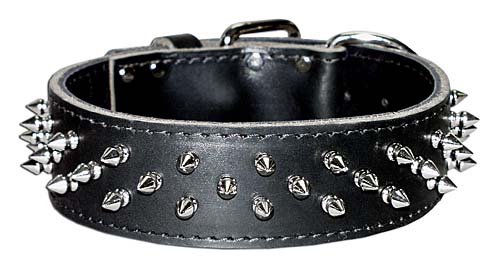 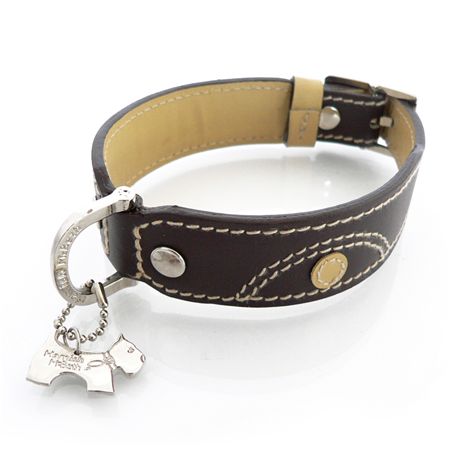 C - 		D - 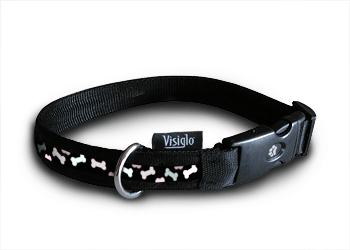 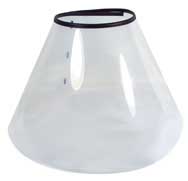 Which is NOT a correct method for carrying an animal?A - 		B - 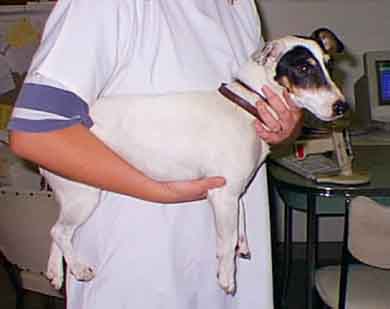 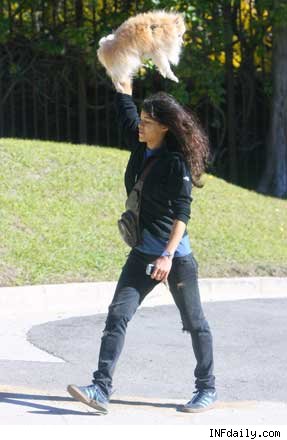 C - 		D - 	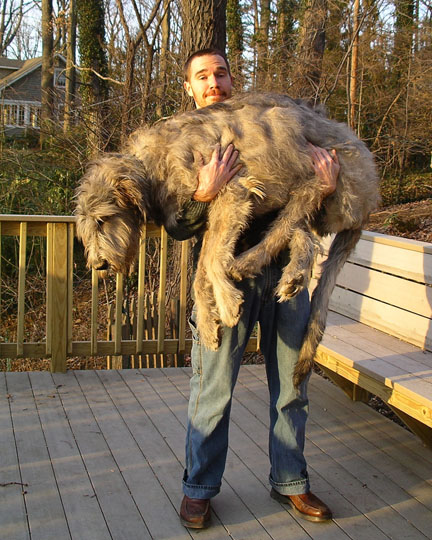 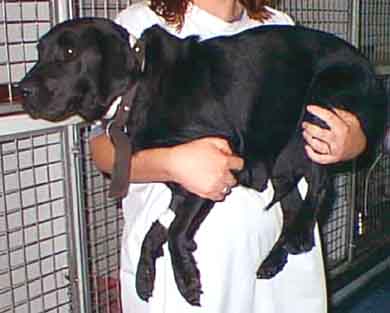 Animals heavier than ____ pounds should be carried by 2 or more people.

A – 40

B – 50

C – 60

D – 70

What does “recumbency” mean?

A – To lay down

B – To sit down

C – To stand up

D – To be at restIf an animal is not moving when on a leash, you should:

A – Drag it along with you.

B – Kick it.

C – Yell at it

D – Carry it.
True or False. Circle T for True and F for False.T	F	Towel and restraint bags have the same purposes. T	F	Use as much restraint as possible. More is always better.T	F	During an examination, talk loudly so that the animal knows that you are in charge.T	F	 Proper animal handling benefits only the animal. T	F	Drugs are used when the patient is aggressive. T	F	Gauze can be used as a muzzle. T	F	Fabric muzzles can be used for long periods of time. 